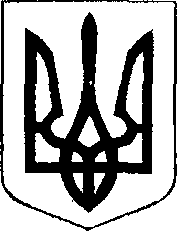                                                У К Р А Ї Н А            Жовківська міська рада  Жовківського району Львівської області	53-а сесія VIІ-го демократичного скликання 				         РІШЕННЯВід                              2020р.    № _______	м. Жовква Про  продовження гр.Гавронській Л.М. договору оренди земельної  ділянки по вул.Львівській, 92А   в місті Жовкві.             Розглянувши заяву гр.Гавронської Любові Михайлівни  про продовження договору оренди земельної ділянки по вул. Львівській, 92А в місті Жовкві, керуючись ст. 12, 123, 124 Земельного кодексу України , ст. 26 Закону України  «Про місцеве самоврядування в Україні”, Жовківська  міська  радаВ И Р І Ш И Л А:	 1. Продовжити гр.. Гавронській Любові Михайлівні договіру оренди земельної ділянки, кадастровий номер 4622710100:01:007:0016 для  обслуговування торгового павільйону площею    0,0040 га. по вул. Львівській,92а в м.Жовкві терміном на 5 (п”ять) років.             2. Орендну плату встановити в розмірі 5% від нормативно-грошової оцінки земельної ділянки, кадастровий номер 4622710100:01:007:0016  в м.Жовква  за 1 кв.м. в рік.             3. Зобов’язати  гр..Гавронську Л.М.:             3.1. В 30-денний термін після прийняття рішення укласти договір оренди земельної ділянки в м.Жовкві по вул. Львівській, 92А.             4. Зареєструвати речове право на земельну ділянку у встановленому законом порядку.             5. Контроль за своєчасністю і повнотою сплати орендної плати покласти на завідувача фінансово-господарським відділом Марич Л.І.             6. Контроль за виконанням даного рішення покласти на комісію з питань регулювання земельних відносин та охорони навколишнього природного середовища.Міський голова                                                                                 Петро Вихопень 